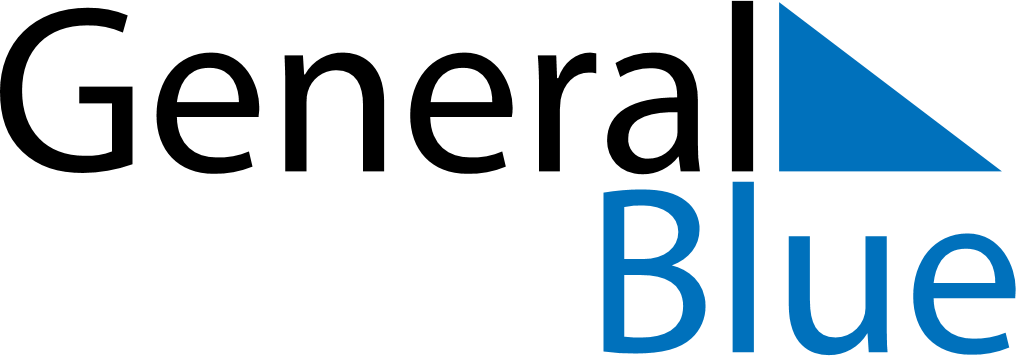 January 2024January 2024January 2024January 2024Cabo VerdeCabo VerdeCabo VerdeMondayTuesdayWednesdayThursdayFridaySaturdaySaturdaySunday12345667New Year’s Day89101112131314Democracy DayDemocracy Day1516171819202021Heroes’ DayHeroes’ Day2223242526272728293031